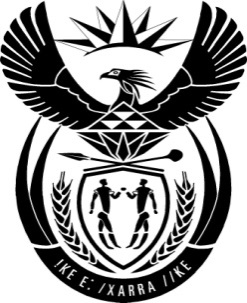 THE PRESIDENCY:  REPUBLIC OF SOUTH AFRICAPrivate Bag X1000, Pretoria, 0001NATIONAL ASSEMBLYQUESTIONS FOR WRITTEN REPLYQUESTION NO:	2615Date Published:	24 JULY 2015Mr G R Davis (DA) to ask the President of the Republic:Has he granted a certain person (name and details furnished) a presidential pardon in terms of section 84(2)(j) of the Constitution of the Republic of South Africa, 1996; if so, (a) on what date was the presidential pardon granted and (b) what facts were considered in arriving at the decision to pardon the specified person?  	NW2990EReply: No pardon has been granted to the individual in question. 